SE LAISSER INTERROGER ENSEMBLE                                                        PAR UN EVENEMENT D’ACTUALITE OU DE NOS VIES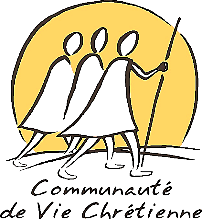 Visée : Passer d’une vie dispersée à une vie plus unifiée par la Parole de Dieu.S’écouter mutuellement, clarifier et analyser la situation à l’écoute de l’Esprit.Cette réunion nécessite que la communauté locale ait choisi préalablement un évènement qui la touche (évènement d’actualité ou issus d’un partage d’un des membres, évènement vécu en commun).Texte pour la prière : cf. Gaudium et Spes 4,1 (voir le texte en entier)Paragraphe 1 - Espoirs et angoissesPour mener à bien cette tâche, l’Église a le devoir, à tout moment, de scruter les signes des temps et de les interpréter à la lumière de l’Évangile, de telle sorte qu’elle puisse répondre, d’une manière adaptée à chaque génération, aux questions éternelles des hommes sur le sens de la vie présente et future et sur leurs relations réciproques. Il importe donc de connaître et de comprendre ce monde dans lequel nous vivons, ses attentes, ses aspirations, son caractère souvent dramatique. Voici, tels qu’on peut les esquisser, quelques-uns des traits fondamentaux du monde actuel.Pour préparer mon partage :Je relis comment j’ai vécu l’évènement choisi par la communauté locale.Quels mouvements intérieurs  puis-je identifier ? A quel déplacement(s) suis-je invité ?Je cherche une compréhension intérieure et un « sentir » dans le regard de Dieu pour me laisser convertir, appeler : quelle parole, quel appel, Dieu m’adresse-t-il à travers cet événement ? > Suite à cette relecture, je choisis ce que je souhaite partager en communauté locale.Pour aller plus loin :Suivre l’évolution du fait de société, les réponses des responsables ; le relire dans sa vie sur une période plus longue.Dossier « Se forger son jugement » - Revue Vie chrétienne n°23 - mai 2013Fiche à l’attention des Communautés Locales – Révision 2016